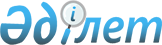 "Қазақстан Республикасының Ақпарат және қоғамдық даму министрлігінің кейбір мәселелері туралы" Қазақстан Республикасы Үкіметінің 2019 жылғы 26 наурыздағы № 142 қаулысына өзгеріс пен толықтыру енгізу туралы
					
			Күшін жойған
			
			
		
					Қазақстан Республикасы Үкіметінің 2022 жылғы 15 желтоқсандағы № 1006 қаулысы. Күші жойылды - Қазақстан Республикасы Үкіметінің 2023 жылғы 4 қазандағы № 866 қаулысымен
      Ескерту. Күші жойылды - ҚР Үкіметінің 04.10.2023 № 866 қаулысымен.
      Қазақстан Республикасының Үкіметі ҚАУЛЫ ЕТЕДІ:
      1. "Қазақстан Республикасының Ақпарат және қоғамдық даму министрлігінің кейбір мәселелері туралы" Қазақстан Республикасы Үкіметінің 2019 жылғы 26 наурыздағы № 142 қаулысына мынадай өзгеріс пен толықтыру енгізілсін:
      көрсетілген қаулымен бекітілген Қазақстан Республикасының Ақпарат және қоғамдық даму министрлігі туралы ережеде:
      15-тармақта:
      186) тармақша мынадай редакцияда жазылсын:
      "186) Қазақстан Республикасының заңнамасына сәйкес жеке және заңды тұлғалардың жолданымдарын қарау, сондай-ақ жеке және заңды тұлғалар жолданымдарда (арыздарда, шағымдарда), сұрау салуларда, ұсыныстарда, үн қосуларда және хабарларда көтеріп отырған жүйелі мәселелерді талдауды, мониторингті және анықтауды жүзеге асыру;";
      мынадай мазмұндағы 186-1) тармақшамен толықтырылсын:
      "186-1) жолданымдарды қабылдау және тіркеу, оларды және оларға қоса берілген құжаттарды ресімдеуге жәрдемдесу, формальды қателерді жоюға және қоса берілетін құжаттарды толықтыруға мүмкіндік беру;".
      2. Осы қаулы қол қойылған күнінен бастап қолданысқа енгізіледі.
					© 2012. Қазақстан Республикасы Әділет министрлігінің «Қазақстан Республикасының Заңнама және құқықтық ақпарат институты» ШЖҚ РМК
				
      Қазақстан РеспубликасыныңПремьер-Министрі

Ә. Смайылов
